A Mess of BluesDoc Pomus & Mort Shuman (orginally recorded by Elvis Presley 1960)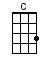 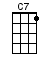 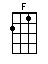 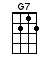 < Blues riffs shuffle on C & F >  [C]                    [F]A|-3-3-3-3-3-3-3-3-|     |-0-0-0-0-0-0-0-0-|E|-0-0-0-0-0-0-0-0-|     |-1-1-1-1-1-1-1-1-|C|-0-0-0-0-0-0-0-0-|     |-0-0-2-2-3-3-2-2-|G|-0-0-2-2-3-3-2-2-|     |-2-2-2-2-2-2-2-2-|   ↓ ↑ ↓ ↑ ↓ ↑ ↓ ↑         ↓ ↑ ↓ ↑ ↓ ↑ ↓ ↑INTRO: / 1 2 3 4 / [C] / [C] / [C] / [C]I just [C] got your letter babyToo [C] bad you can't come homeI [F] swear I’m goin' crazy[F] Sittin' here all aloneSince you're [G7] goneI [F] got a mess of [C] blues [C]I ain't [C] slept a wink since Sunday (boo hoo)I can't [C] eat a thing all day (boo hoo)Every [F] day is just blue Monday (boo hoo)[F] Since you've been away (boo hoo)Since you're [G7] goneI [F] got a mess of [C] blues (boo hoo) [C] (boo hoo)BRIDGE:[F] Whoops, there goes a teardrop [C] rollin' down my [C7] face[F] If you cry when you're in love, it [G7] sure ain't no dis-[G7]graceI gotta [C] get myself together (boo hoo)Be-[C]fore I lose my mind (boo hoo)I'm gonna [F] catch the next train goin' (boo hoo)And [F] leave my blues behind (boo hoo)Since you're [G7] goneI [F] got a mess of [C] blues (boo hoo) [C] (boo hoo)BRIDGE:[F] Whoops, there goes a teardrop [C] rollin' down my [C7] face[F] If you cry when you're in love, it [G7] sure ain't no dis-[G7]graceI gotta [C] get myself together (boo hoo)Be-[C]fore I lose my mind (boo hoo)I'm gonna [F] catch the next train goin' (boo hoo)And [F] leave my blues behind (boo hoo)Since you're [G7] goneI [F] got a mess of [C] blues (boo hoo) [C] (boo hoo)Since you're [G7] goneI [F] got a mess of [C] blues (boo hoo) [C] (boo hoo)Since you're [G7] goneI [F] got a mess of [C] blues (boo hoo) [C] (boo hoo)www.bytownukulele.ca